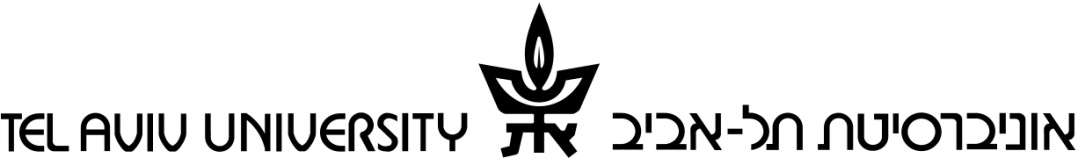 מלגות למשתלמים בתר-דוקטוריםטופס הצגת מועמדות -  10/2014פרטים אישייםהשכלה גבוההמינויים באוניברסיטאות או במוסדות מחקרשמות ממליצים (לפחות אחד מחוץ למוסד המגיש)מקום ביצוע ההשתלמותהחתימות דלעיל מהוות הצהרה כי המועמד מתאים לקריטריונים של התכנית.כמו-כן, חתימת המדריך על טופס זה מהווה התחייבות למימון מחצית מלגת ההשתלמות.שנה אקדמית :  תשע"ה מחלקה : שם המדריך: שם משפחה: (עברית) שם משפחה: (עברית) שם פרטי: (עברית)שם פרטי: (עברית)שם משפחה: (לועזית)שם משפחה: (לועזית)שם פרטי: (לועזית)שם פרטי: (לועזית)שנת לידה:מין:מין:מצב משפחתי:אזרחות: אזרחות: מס. תעודת זהות / דרכון:מס. תעודת זהות / דרכון:כתובת בחו"ל: כתובת בחו"ל: טלפון: טלפון: כתובת בישראל:כתובת בישראל:טלפון:טלפון:כתובת דוא"ל: כתובת דוא"ל: כתובת דוא"ל: כתובת דוא"ל: מינוי או עיסוק נוכחי :מינוי או עיסוק נוכחי :מינוי או עיסוק נוכחי :מינוי או עיסוק נוכחי :בין השניםמוסדתוארתחום או נושא עבודת הגמרבין השניםמוסדתפקידתחוםמס'שםמקום (מוסד ומחלקה)חוג/מחלקה : קבוצת המחקר:שם (שמות) המדריך (כים):6.תאריך התחלת ההשתלמות:תאריך סיום ההשתלמות:7.נושא המחקר לתקופת המלגה:תאריך :חתימת המועמד:תאריך :	          חתימת המדריך: